Year 11 Geography homework – Cycle 3 Week 1Theme 2: Climate ChangeAO1 (knowledge)- fill in the gaps in the sentences below with the missing key terms (4 marks)During the ____________ period, air temperatures have fluctuated but the main trend has between towards colder conditions. Within that time there have been _________ periods when temperatures have been colder and _______________ periods with warmer temperatures. The _______________ effect is the natural process which traps heat in the atmosphere.AO2 (understanding) – answer the question below in full sentences (4 marks)Explain why the UK government may attempt to reduce the risk of climate change…………………………………………………………………………………………………………………………………………………………………………………………………………………………………………………………………………………………………………………………………………………………………………………………………………………………………………………………………………………………………………………………………………………………………………………………………………………………………………………………………………………………………………………………………………………..AO4 (skills)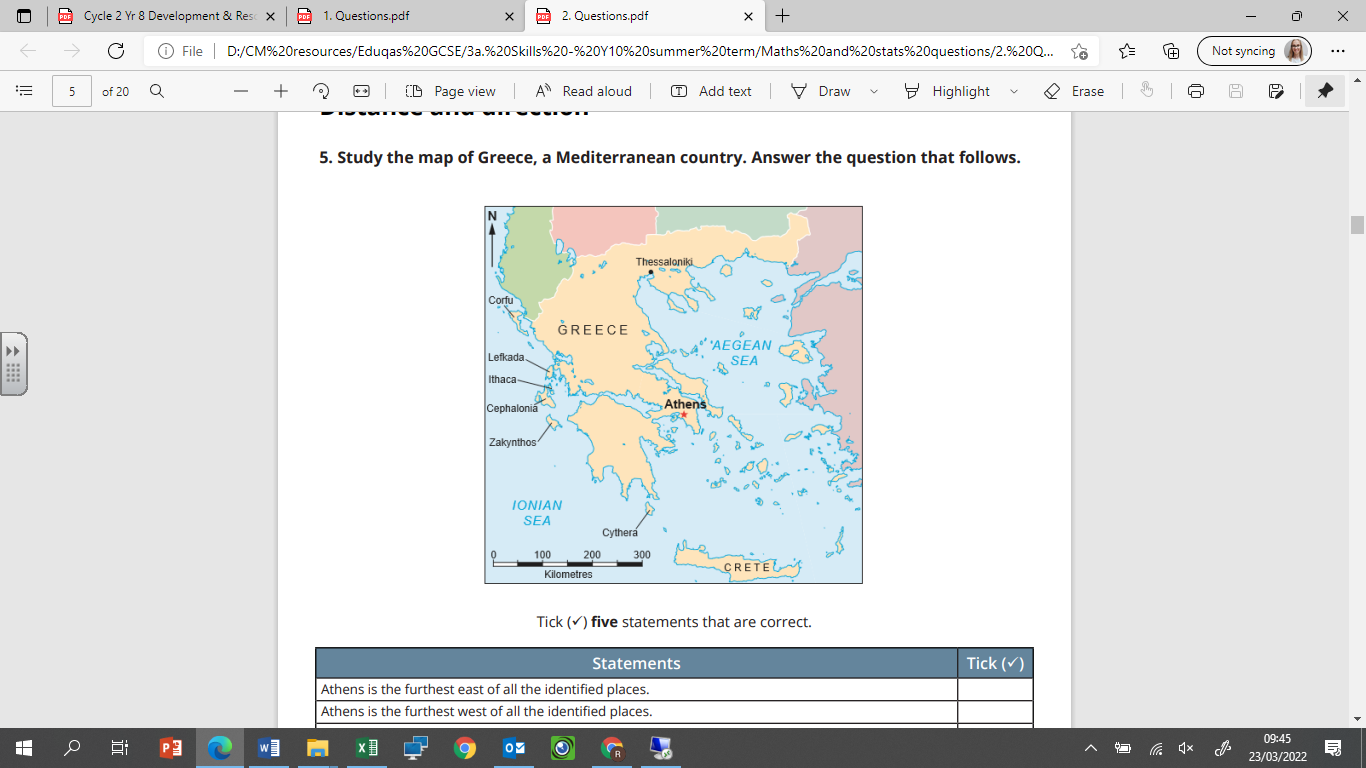 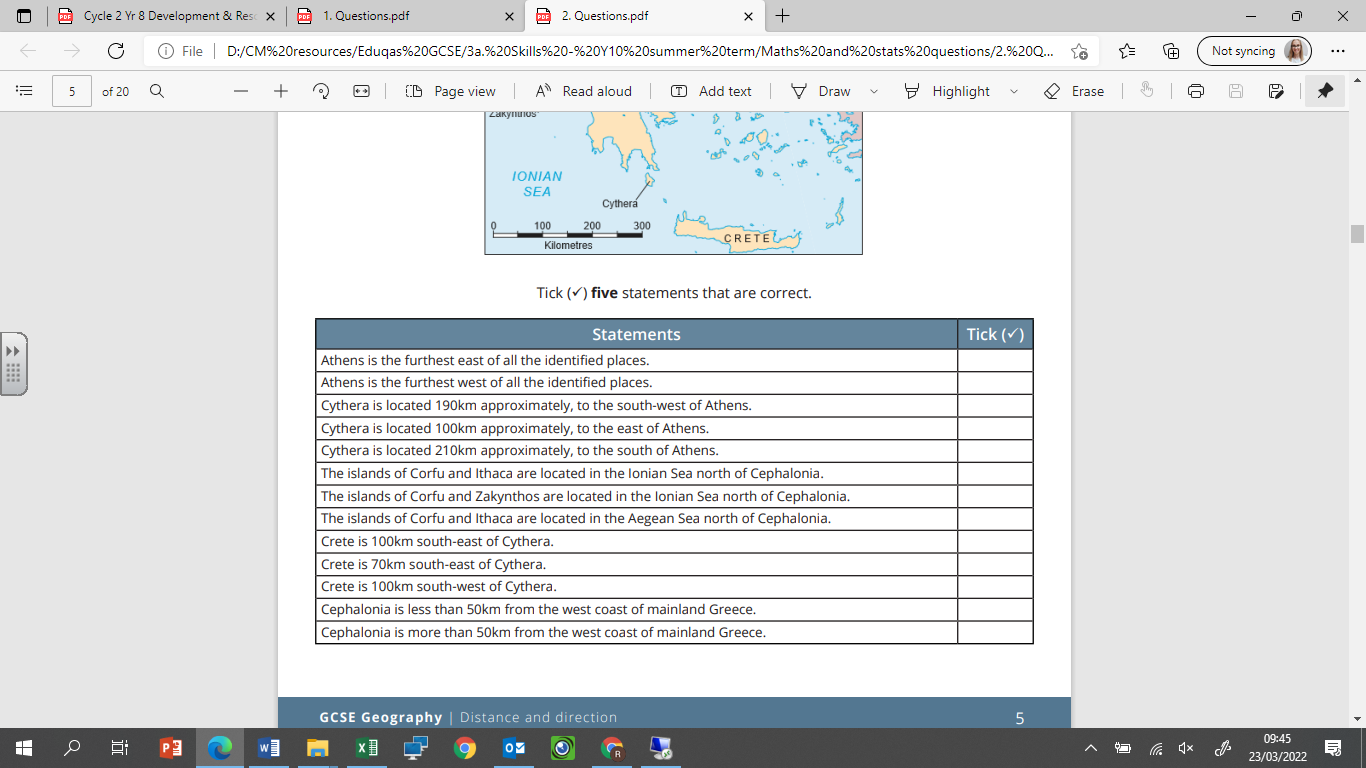 